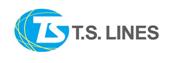 T.S. Container Lines (M) Sdn Bhd Suite 6.02, Level 6, Menara Trend, IMS 			Tel: 603 – 3345 5800 NO. 68, Jalan Batai Laut 4, Taman Intan, 41300 Klang. 	Fax: 603 – 3345 5808/5898To 	: All Valued CustomersFm 	: T.S. Lines Customer ServiceDate	: 17 NOV 2021Re 	: FURTHER DELAY NOTICE – VASI MOON 2109N	   ETA NP 02/12, ETA WP 03/12With reference to the above subject matter, regrettably to inform that vessel will be behind schedule. Pls find below latest update:-Vessel Name : VASI MOON 2109N SCN Code : 21OBVNETA NP : 02.12.2021 @ 2200HRS Closing Time : 02.12.2021 @ 1400HRS ETA WP : 03.12.2021 @ 0800HRS Closing Time : 03.12.2021 @ 0000HRS ETA HKG : 10.12.2021 ETA SKU : 12.12.2021 ETA KHH : 15.12.2021 ETA OSA : 19.12.2021 ETA UKB : 20.12.2021 ETA NGO : 21.12.2021 ETA YOK : 22.12.2021 ETA TYO : 23.12.2021Apologized for any inconvenience caused. Your understanding on above matter is greatly appreciated and we ensure to serve your honourable company even better in the next shipment. Thanks & Best RegardsCustomer Service Department 